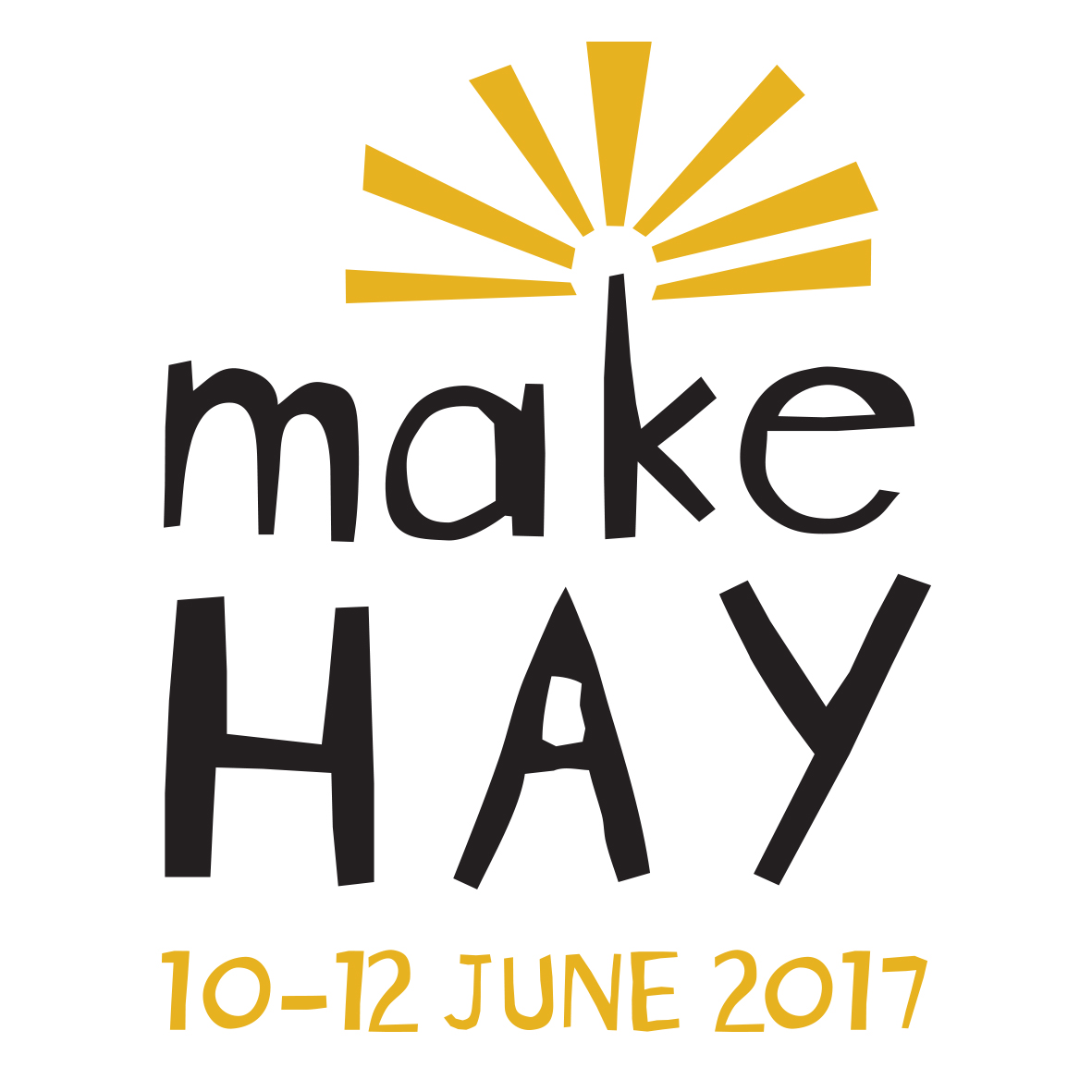 HOST A WORKSHOP
Expression of Interest formPlease describe your proposed workshopWho would your workshop be for?
eg. Children, Artists, WritersDoes your workshop have an special requirements?
eg. Space, equipmentIs there any other information you would like to include?Please return Expression of Interest form
by Friday 26 May 2017 to: 
Hay Information Centre 
407 Moppett Street Hay 2711or email to: hayvic@hay.nsw.gov.au NamePhoneEmailHow many participants can attend?(Your venue will depend on space required. A small venue fee applies for some venues.)What would the cost be per participant?(Workshop revenue goes to the workshop host)Do you have Public Liability and/or Professional Indemnity Insurance?Do you have a NSW Working With Children Check?